第７回市民カローリング大会のご案内本年度も市民の冬季間の健康づくり、体力づくり、仲間づくりを推進するため、手軽に楽しむことができるカローリング大会を開催します。愛好者が増えているボッチャを体験できる場も設けてあります。　　どうぞ！友達をお誘いあわせてご参加ください。１　主　　催　　　一般財団法人　佐渡市スポーツ協会２　共　　催　　　佐渡市教育委員会（予定）　佐渡市スポーツ推進委員協議会（予定）　　	３　開催日時　　　令和６年３月１６日(土)　　13：00~16：3012:30　13:00　13:15　 13:30　　　　 14:30　14:50　　　　 15:50　16：10　16:30４　会　　場　　　ヒルトップアリーナ佐渡　佐渡市窪田75-1５　参加資格　  　佐渡市民　小学生以上（小学生は保護者または、責任者となる大人同伴が必要）　　６　申込み方法　　別紙申込書に必要事項をご記入の上、佐渡スポーツハウス・ヒルトップアリーナ佐渡、両津総合体育館へご提出ください。７　締め切り日　　３月６日（水）８　表　　彰　　　優勝　準優勝　3位に賞状と賞品　９　参 加 費　　　１チーム（３～5人）の参加費　６００円　　当日、受付の時、納入してください。１０　競技方法　　日本カローリング協会公認競技ルールに基づいて実施します。１１　連絡事項　内履きシューズをもって参加してください。（２）競技中の事故等は、応急措置しますがそれ以外の責任は負うことができませんので、ご了承ください。（３）コロナウイルスやインフルエンザなどの感染症予防のため、手洗い・うがいを励行してください。また、当日、熱や咳を発症している方は、参加を自粛してください。１２　その他　不明なことにつきましては　事務局にご連絡ください〒952-0005　佐渡市梅津２３４３－１　両津総合体育館　佐渡市スポーツ協会スポーツ推進係　本間　野口　土田電話　２７－７０８０    Ｆａｘ　２７－７０９２　　　　　　　第７回市民カローリング大会申込書　       佐渡市スポーツ協会　スポーツ推進係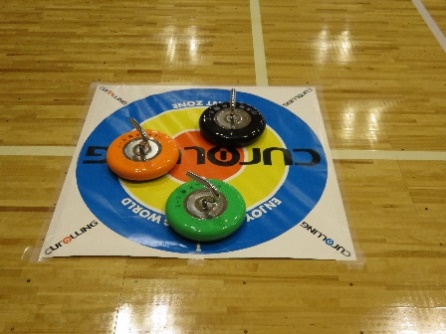 申し込み先　下記施設窓口　FAXでも可です。　ヒルトップアリーナ佐渡　　FAX ６７－７６４６　　佐渡スポーツハウス　　　　FAX　５５－４０３５　　両津総合体育館　　　　　　FAX　２７－７０９２受付開会式練習予選リーグ戦集計体験決勝　　　　親善交流戦集計体験閉会式得点は、6つのジェットローラーの停止位置により、一番ポイントの中心に近い方のチームが勝ちとなり、勝ったチームは相手チームより優位のジェットローラーすべての合計が得点となる。負けたチームは0となる。連 絡責任者ふりがな氏　名住所　佐渡市　℡　：　携帯：住所　佐渡市　℡　：　携帯：チーム名チーム名チーム名チーム名クラブ、学校名等所属団体クラブ、学校名等所属団体ふりがな氏　名ふりがな氏　名ふりがな氏　名男　女年齢備考ふりがな氏　名ふりがな氏　名ふりがな氏　名男　女年齢備考ふりがな氏　名ふりがな氏　名ふりがな氏　名男　女年齢備考ふりがな氏　名ふりがな氏　名ふりがな氏　名男　女年齢備考ふりがな氏　名ふりがな氏　名ふりがな氏　名男　女年齢備考